Code of conduct for visitors and external companies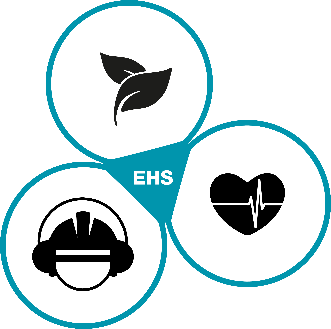 Note on risk areas defined by the Robert-Koch-InstitutePlease check whether you have been in a currently designated risk area by the Robert-Koch-Institute in the 14 days prior to your visit. The classification of risk areas may vary from country to country. Therefore, please inform yourself in advance about the country-specific regulations applicable to the respective location visited.If you have been in a designated risk area for the last 14 days, you will only be allowed to enter the premises of the DRÄXLMAIER Group if you can prove that a PCR test carried out at a state-accredited laboratory at least five days after returning from a risk area is negative.Prior to your arrival – Health self-checkBefore you can enter the premises of the DRÄXLMAIER Group, please carry out a health self-check by answering the following five self-check questions:
I am under quarantine and/or belong to a risk group?My body temperature before the visit is measured at over 37,8 Grad Celsius / 98.6 degrees Fahrenheit?I have influenza, have to sneeze frequently and/or have a runny nose? (no known allergy is meant here)I cough regularly, the coughing stimulus comes unexpectedly and/or I've been having trouble breathing lately? I feel short of breath?I have signs of a cold with headache, joint and limb pain and/or I feel "flu-like"?All five questions answered with NO:  You are able to visit!
One question answered with YES and/or symptoms:  Please stay at home!We reserve the right to carry out health checks on site.Entering and leaving the factory premisesEntering and leaving the factory premises during the pandemic will take more time than you are used to. Therefore, please remain calm and always keep a minimum distance of 1.5 meters from other persons. This also applies if you have to wait in front of entrances and exits.Follow the instructions of the plant security as well as the signs and floor markings on the company premises.A mouth and nose mask must always be carried. This must be shown to the plant security without being asked before entering the company premises.Please also inform yourself in advance about the current 7-day incidence value of the respective district of the visited location. If this exceeds 35 new infections per 100,000 inhabitants within seven days, there is a general mask obligation at this location.Social DistancingAlways keep a minimum distance of 1.5 meters from other people. If this is not possible, please use a mouth and nose mask.Observe the maximum occupancy rate, which applies in meeting rooms, among other places.Avoid shaking hands.BreaksKeep a minimum distance of 1.5 meters even in the smoking areas.The use of the canteens is currently prohibited for external persons.Stop the spread of the virusWash your hands as often as possible with soap and water for at least 20 seconds. (Hand washing rules are posted in every washroom).Cough and sneeze properly - cover your nose and mouth with a handkerchief, napkin or elbow crease.If you feel ill, please contact your contact person immediately by telephone and leave the company premises directly.